As-tu été le roi du bon comportement ces dernières semaines?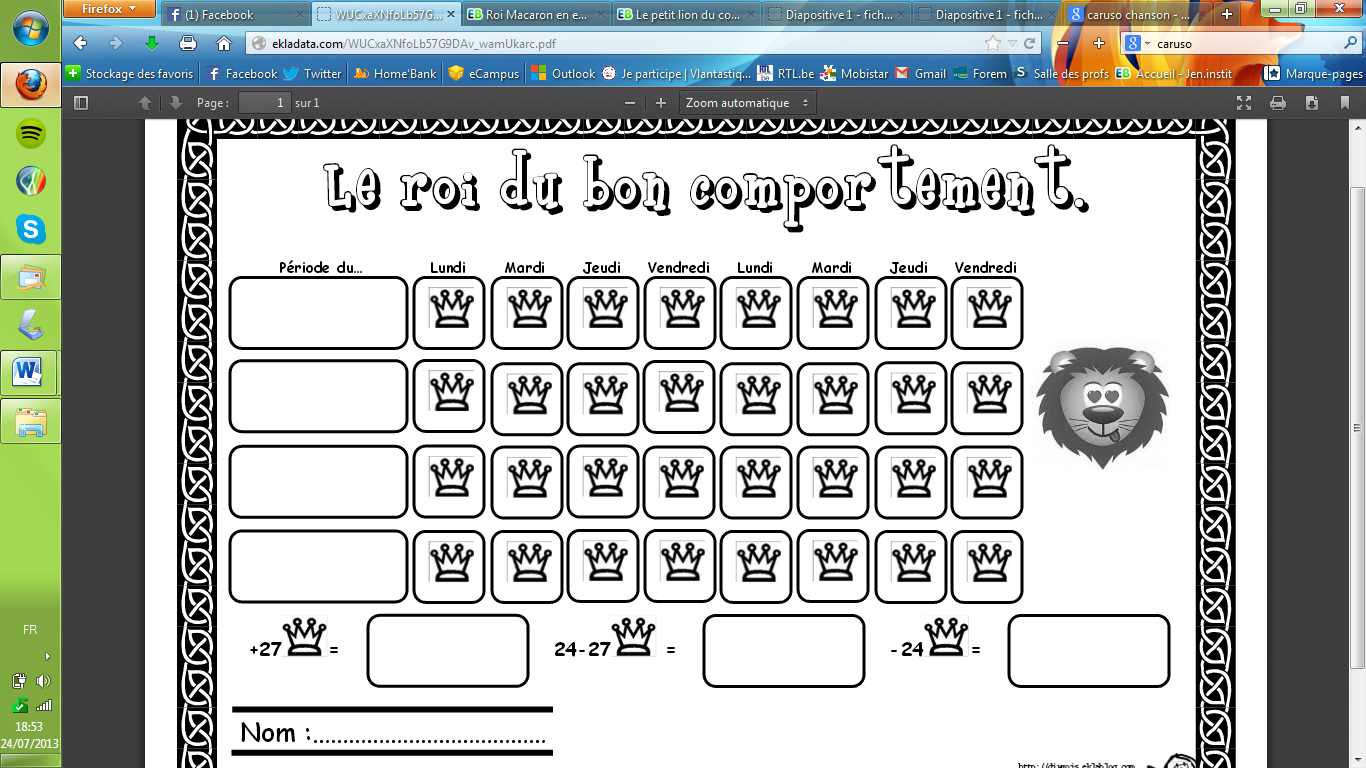 Code : Dans la première colonne, les dates sont indiquées par les enfants. Le maitre signe dans l’encadré gris lorsque les enfants ont colorié leur lion dans la bonne couleur. Le premier lion signifie un excellent comportement, on le colorie en vert. La bande de la classe est également verte. Le deuxième signifie un « bien », on le colorie en orange. La bande est également orange. Le troisième signifie qu’on se rapproche du mauvais comportement. Il se colorie en rouge. La bande est de couleur identique. Le dernier signifie un médiocre comportement. Le lion est colorié en noir, idem pour la bande. La dernière colonne doit fournir la signature des parents avant la fin de la semaine qui suit. Quand arrive le terme de la période, le maitre peut offrir une récompense aux enfants ayant eu tout au long de celle-ci un comportement excellent (lion vert) !Semaine du …/… au …/…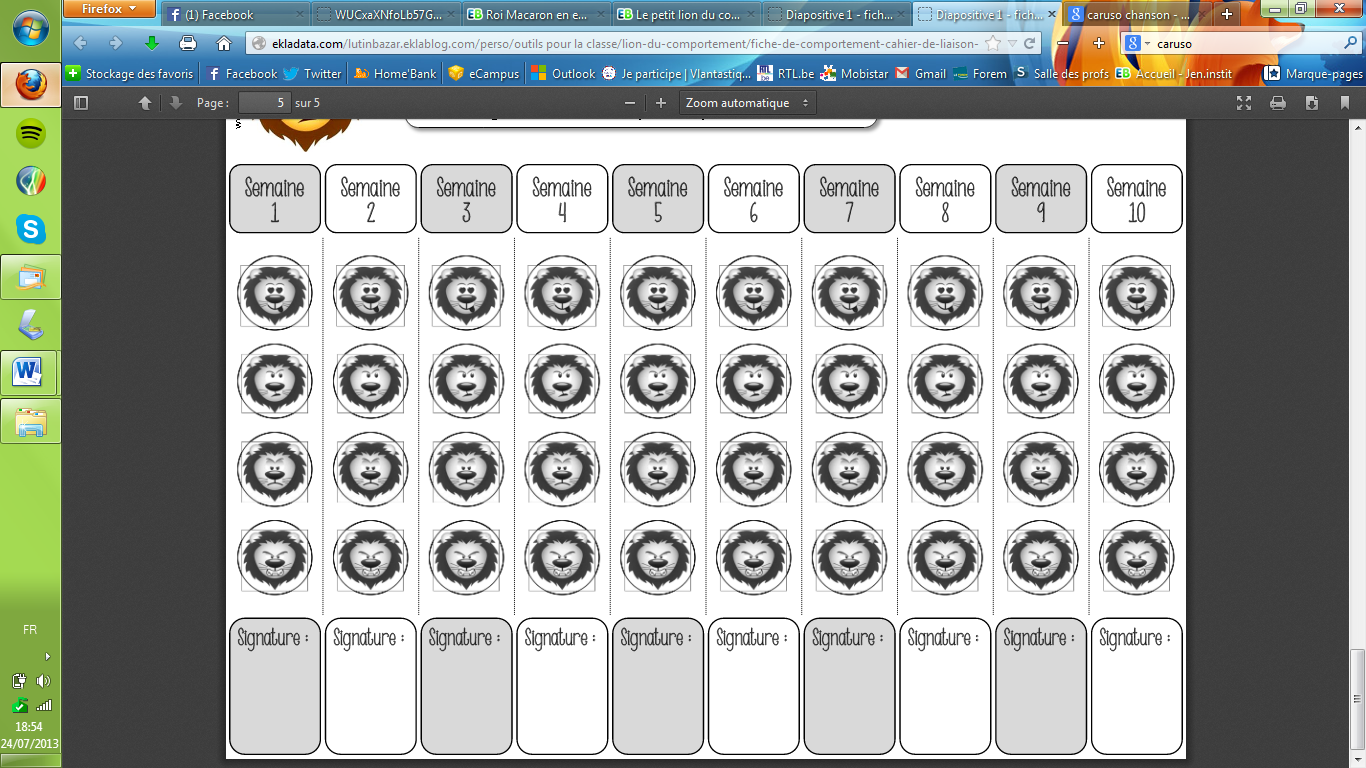 Signature :Semaine du …/… au …/…Signature :Semaine du …/… au …/…Signature :Semaine du …/… au …/…Signature :Semaine du …/… au …/…Signature :Semaine du …/… au …/…Signature :Semaine du …/… au …/…Signature :